SUPPLEMENTARY INFORMATIONSupplementary files included:Table S1. Rig morphology and local reference framesAppendix S1:  Converting joint kinematics to quaternions (see Richards & Porro, 2018 for further details).Briefly, a unit quaternion (q) is a 4D unit vector encoding a 3D rotation axis and an angle about that axis.  Analogous to a rotation matrix (Cartesian reference frame), a q encodes 3D spatial orientation whilst avoiding the numerical pitfalls of Euler angles, hence are ideal for modelling.  Disregarding long-axis orientation, each ith body segment (for a total of ns segments) on the left leg and torso is represented as a vector:Each vector is used to calculate an axis of rotation between adjacent segments.  Note that it is a unit vector.where Vref is a reference vector (e.g. [0, 0, 1]).  Then the angle between adjacent segments is calculated:Where V1 and V2 are adjacent segment vectors.  The axis and angle are used to compose a unit quaternion representing segment orientation (relative to the adjacent segment);Where ax,y,z are the components of the rotation axis (Eq. S1.2) expressed as a unit vector and  is the angle in radians (Eq. S1.3).   Finally, the quaternions are assembled into a vector:Segment kinematics, expressed as unit quaternions, were smoothed by first converting them to Hopf coordinates (to preserve quaternion unity), applying a 4th order polynomial fit, then converting back to unit quaternions (SI). Richards, Christopher T., and Laura B. Porro. "A novel kinematics analysis method using quaternion interpolation–a case study in frog jumping." Journal of theoretical biology (2018).Appendix S2: Time-varying function for IS extensionThe IS angle (IS) was increased or decreased through time to mimic the action of pelvic musculature.  This defined a rounded step function for IS (in radians) of simulation time, ts, rising from 0 to 1 at a steepness determined by a and a rise onset time of b (a = 0.01 for non-linear versus a = 0.001 for ~linear;  b = 30 for the current study; Fig. S1&2).  The time units, ts, are scaled to the sample frequency of the example jump used from experimental data.  To convert to absolute time, we multiply by the data capture sample interval (t = ts*0.004 s).  For small values of a, (a ~0.001) the function rises approximately linearly whereas the curve is a sigmoid approaching a step at increasing values.  Appendix S3: Inverse Dynamics with simulated contacts (IDC)Joint torques and ground reaction forces (GRF) were calculated by inputting kinematics into MuJoCo’s soft contact solver to solve for joint-space generalised forces, : Where M and Jc are the mass-inertia and constraint jacobian matrices and Ma, c, g, JTf are the components of torque required to overcome limb inertia, Coriolis, gravity and constraint forces (including GRF), respectively, to cause joint acceleration, a.  SUPPLEMENTARY FIGURES & MOVIES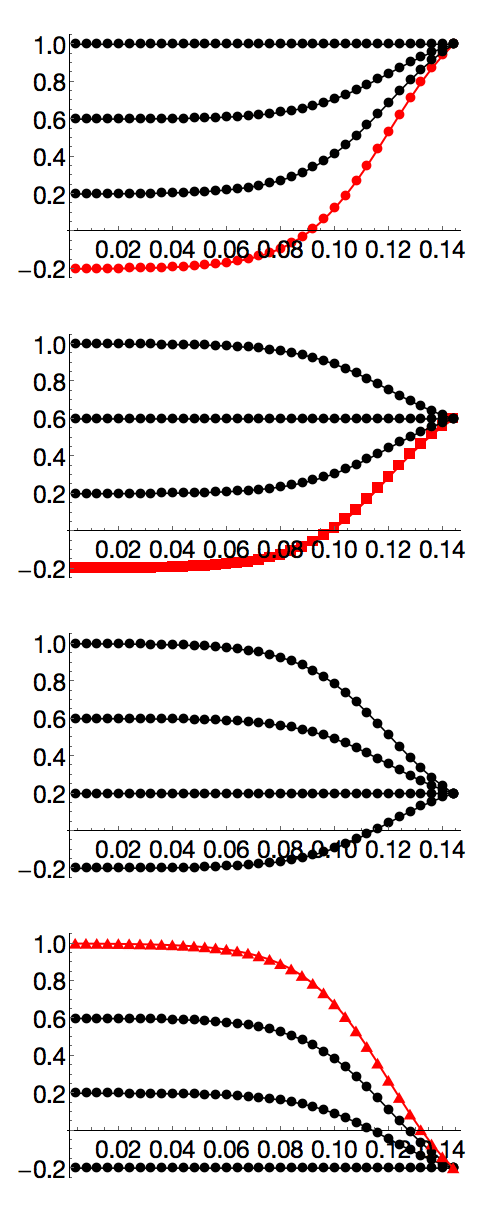 Figure S1. Simulated non-linear ilio-sacral (IS) angle traces for 16 simulations. IS profiles are defined by Eq. S1 with the steepness parameter, a = 0.01.  Increasing initial angles (lower values = closer to ground) of -0.2, 0.2, 0.6, and 1.0 are iterated for each set for final IS angle values of -0.2, 0.2, 0.6, and 1.0 for panels A-D, respectively.  Positive slope represent IS joint extension.  All values are in radians to be consistent with the Eq. S1. The three exemplar simulations shown in Fig. 1 are sim1) the steepest (circle), sim2) the farthest (square) and sim3) the shortest-lowest (triangle).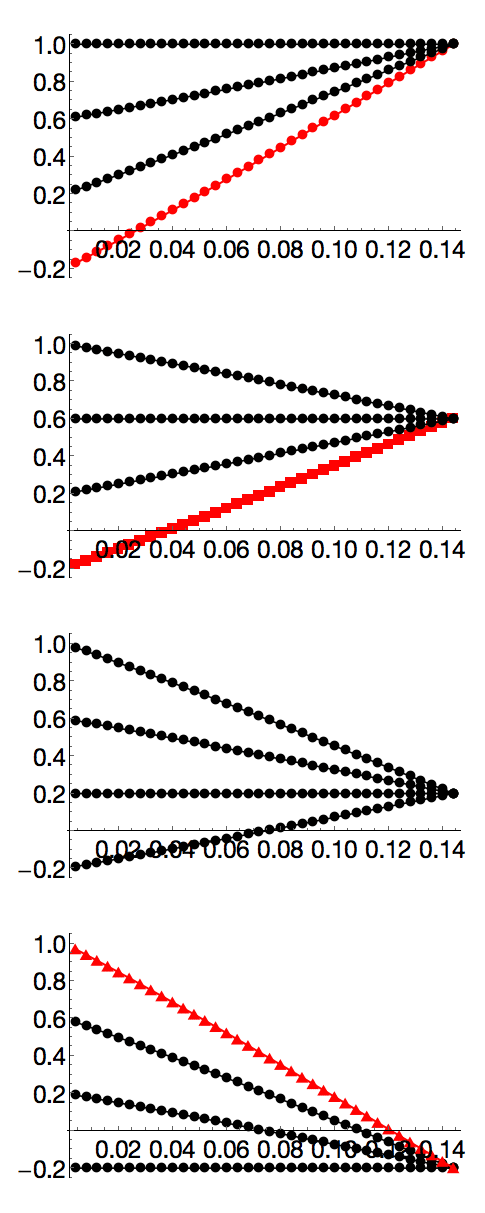 Figure S2. Simulated linear ilio-sacral (IS) angle traces for 16 simulations. IS profiles are defined by Eq. S1 with the steepness parameter, a = 0.001 for approximate linearity.  Increasing initial angles (lower values = closer to ground) of -0.2, 0.2, 0.6, and 1.0 are iterated for each set for final IS angle values of -0.2, 0.2, 0.6, and 1.0 for panels A-D, respectively.  Positive slope represent IS joint extension. All values are in radians to be consistent with the Eq. S1. The three exemplar simulations shown in Fig. 1 are sim1) the steepest (circle), sim2) the farthest (square) and sim3) the shortest-lowest (triangle).SI movie 1:  Example simulation (sim 1) showing the steepest jump in three views.  The red ball indicates the time-varying position of the centre of mass.  The simulated ground reaction force vector (left leg only) is shown in black. The simulation is paused at the moment of takeoff.SI movie 2:  Example simulation (sim 2) showing the farthest jump in three views.  The red ball indicates the time-varying position of the centre of mass.  The simulated ground reaction force vector (left leg only) is shown in black. The simulation is paused at the moment of takeoff.SI movie 3:  Example simulation (sim 3) showing the shortest (most horizontal) jump in three views.  Unlike sim 1&2, the torso rotates downward to cause a more horizontal takeoff trajectory. The red ball indicates the time-varying position of the centre of mass.  The simulated ground reaction force vector (left leg only) is shown in black. The simulation is paused at the moment of takeoff.SI movie 4:  Four example simulations where slight changes in the timing and magnitude of IS extension influences the duration of ground contact, even with identical leg kinematics.  Simulation time is shown in seconds. Because the simulation ends automatically when vertical force crosses zero, any alterations of GRF due to IS extension can dramatically alter ground contact time to cause a premature takeoff.   The simulated ground reaction force vector (left leg only) is shown in black.  The red ball indicates the time-varying position of the centre of mass. The simulation is paused at the moment of takeoff. Note that there is some error (+/- one time step) in our algorithm’s estimation of vertical force zero crossing, causing the final animation frame to either show positive values (one frame prior to takeoff) or negative values (one frame after takeoff).SI movie 5:  Three example simulations showing increasing, but fixed IS angles (representing the lower-left to upper-right diagonal of the IS angle parameter space (see Fig. 2).  The red ball indicates the time-varying position of the centre of mass.  The simulated ground reaction force vector (left leg only) is shown in black. The simulation is paused at the moment of takeoff.FilenameFile typeData contentinvivoDATA.xlsxSpreadsheetPerformance data recorded from in vivo jumpsSIDATA_linear.xlsxSpreadsheetInverse dynamics and kinematics time-series data output from 16 simulations using a linearly increasing IS angle. SIDATA_nonlinear.xlsxSpreadsheetInverse dynamics and kinematics time-series data output from 16 simulations using a sigmoidally increasing IS angle.slerpID_SImov1.movVideoPlease see captions belowslerpID_SImov2.movVideoPlease see captions belowslerpID_SImov3.movVideoPlease see captions belowslerpID_SImov4.movVideoPlease see captions belowslerpID_SImov5.movVideoPlease see captions belowSimplified segments (rounded cylinders) Mass (g)Parent reference frameJoint Joint degrees of freedomAdditional joint constraintsLeft foot0.012Ground”free joint”: position/orientation with respect to ground6 NoneLeft tarsals1.145Left footLeft TMT (torso-metatarsal)3 (ball joint)NoneLeft shank0.456Left tarsalsLeft ankle3 (ball joint)NoneLeft thigh1.183Left shankLeft knee3 (ball joint)NonePelvis9.047Left thighSacro-iliac 1 (hinge)Constrained to sagittal planeLumped torso (spine + head + arms)9.448PelvisNoneNoneNoneRight thigh1.183Left thighRight hip3 (ball joint)NoneRight shank0.456Right thighRight knee 3 (ball joint)NoneRight tarsals1.145Right shankRight ankle3 (ball joint)NoneRight foot0.012Right tarsalsRight TMT3 (ball joint)None(S1.1)(S1.2)(S1.3)(S1.4)(S1.5)(S2.1)τ = Ma+c + g −JcTf(S3.1)